                                                               부록 4.4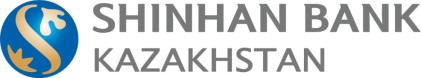 고객 서비스 부서의 규칙에신한 은행 카자흐스탄 JSC농민 (농부) 가구를위한 은행 계좌 개설 서류 몽록원본 또는 공증 된 문서 사본이 제공됩니다.개설 할 계좌의 유형과 고객의 법적 성격에 따라 은행은 카자흐스탄 공화국 또는 은행의 법률에 의해 직접 설정된 경우 추가 문서 제공을 요구할 권리가 있습니다.1은행 계좌 개설 신청서 (신청 회사에서 작성한 은행 양식)2서명 샘플 및 인감 날인이있는 문서 (부재하는 경우 인감을 붙일 필요가 없음)3전자 정부 포털에서 생성 된 국가 등록 (재 등록)을 통과 한 사실을 확인하는 공인 기관에서 발급 한 확립 된 양식의 문서 / 전자 정부 포털에서 생성 된 개별 기업가의 국가 등록 전자 등록증 사본www.egov.kz4개별 기업가의 신원 문서.5농민 (농장) 경제 참여자의 신원 문서.6은행에서 설정 한 양식의 개인 설문지7고객의 당좌 계좌 유지 (당좌 계좌의 자금 관리)와 관련된 거래를 수행 할 때 결제 서류에 서명 할 수있는 권한 (권 한자)의 신원을 증명 (증명) (증명)하는 문서 (문서) 사본 서명 및 인감 인장 샘플이있는 문서